.Intro: 8 countsSTOMP/KICK TRIPLE STEP X 2 (RL)RF ROCK/RECOVER, TURNING SHUFFLES (1/2 R, 1/2 R), RF ROCK BACK/RECOVERJAZZ BOX TURN 1/4 R, STEP HOOK BACK/SLAP X 2FULL CIRCLE TURNING POLKA SHUFFLESStyling suggestion: hands on hipsREPEATNo Tags, No RestartsEmail: valeriesaari@icloud.comPhone: 1-905-246-5027The Pennsylvania Polka!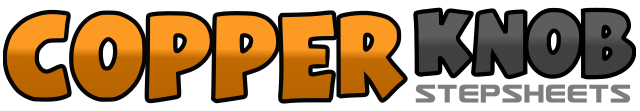 .......Count:32Wall:4Level:Improver.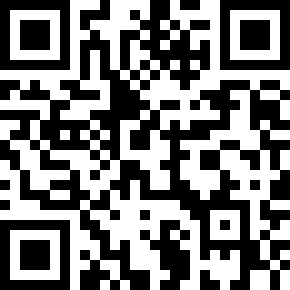 Choreographer:Val Saari (CAN) - February 2020Val Saari (CAN) - February 2020Val Saari (CAN) - February 2020Val Saari (CAN) - February 2020Val Saari (CAN) - February 2020.Music:Pennsylvania Polka - Bobby VintonPennsylvania Polka - Bobby VintonPennsylvania Polka - Bobby VintonPennsylvania Polka - Bobby VintonPennsylvania Polka - Bobby Vinton........1-2Stomp RF down, kick RF forward3&4Step RF down, Step LF beside R, Step RF in place5-6Stomp LF down, kick LF forward7&8Step LF down, Step RF beside L, Step LF in place1-2Rock RF forward, recover LF3&4Shuffle back RLR turn 1/2 R5&6Shuffle back LRL turn 1/2 R7-8Rock RF back, LF recover1-2Step RF over L, Step LF back turn 1/4 R3-4Step RF forward, Step LF forward5-6Step RF forward, Hook LF behind R knee & slap with R hand7-8Step LF together, Hook RF behind L knee & slap with L hand1&2Shuffle forward RLR3&4Turning 1/2 L Shuffle forward LRL5&6Shuffle forward RLR7&8Turning 1/2 L Shuffle forward LRL